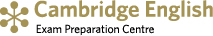 COMUNICAZIONE N. 109Vigevano, 30 gennaio 2017AL PERSONALE DOCENTEAgli  ALUNNIScuola BramanteOGGETTO: consegna schede di valutazione Poiché molti ragazzi sono in settimana bianca il 6 febbraio,  giorno pianificato per la consegna schede di valutazione agli alunni, si modificano le disposizione come segue:consegna schede da parte del coordinatore di classe direttamente ai genitori il 9 febbraio dalle 17.00 alle 19.00 (incontro già pianificato) nel ricevimento generale con presenza di tutti i docentirestituzione da parte degli allievi il giorno seguente al coordinatore di classe.       Il Dirigente Scolastico       Dott.ssa Claudia Ghio                                                                                                   Firma autografa sostituita a mezzo stampa                                                                                                       ai sensi e per gli effetti dell’art. 3, c. 2, D.Lgs. n. 39/9 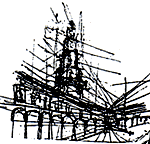 Ministero dell’Istruzione, dell’Università e della Ricerca  ISTITUTO COMPRENSIVO STATALE di via VALLETTA FOGLIANOVia Valletta Fogliano n° 59  -  27029  VIGEVANO (PV)Tel. 038175513  -  fax  038170900pvic830001@istruzione.it - pvic830001@pec.istruzione.it- C.M. PVIC830001 – C.F. 94033990188Scuole infanzia: “R. Bianchi” – “M. Pistoia Mastronardi” - Scuole primarie: “A. Negri”– “G.B. Ricci” ”G. Vidari”Scuola secondaria di primo grado: “D. Bramante”